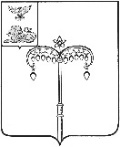 МУНИЦИПАЛЬНый РАЙОН «Красногвардейский район»Белгородской областиМУНИЦИПАЛЬНЫЙ СОВЕТ МУНИЦИПАЛЬНОГО РАЙОНА «Красногвардейский Район»заседание                       РЕШЕНИЕ       (ПРОЕКТ)                     2022 года                                                                                                                                                  № О приеме части полномочий городского поселения в области градостроительной деятельностиВ соответствии с частью 4 статьи 15 Федерального закона от 06 октября 2003 года № 131-ФЗ «Об общих принципах организации местного самоуправления в Российской Федерации», Уставом муниципального района «Красногвардейский район» Муниципальный совет Красногвардейского района р е ш и л:Принять часть полномочий городского поселения «Город Бирюч» в сфере градостроительной деятельности на 2023 год по:- выдаче (продлению) разрешений на строительство, внесению изменений в выданное разрешение на строительство на территории городского поселения «Город Бирюч»;- выдаче разрешений на ввод объекта в эксплуатацию;- выдаче уведомления о соответствии указанных в уведомлении о планируемых строительстве или реконструкции объекта индивидуального жилищного строительства или садового дома параметров объекта индивидуального жилищного строительства или садового дома установленным параметрам и допустимости размещения объекта индивидуального жилищного строительства или садового дома; - выдаче уведомления о соответствии построенных или реконструированных объекта индивидуального жилищного строительства или садового дома требованиям законодательства о градостроительной деятельности.Определить администрацию Красногвардейского района Белгородской области уполномоченным органом по заключению соглашения о приеме части вышеуказанных полномочий городского поселения «Город Бирюч».Утвердить соглашение между администрацией Красногвардейского района Белгородской области и администрацией городского поселения «город Бирюч» муниципального района «Красногвардейский район» Белгородской области о передаче части полномочий в области градостроительной деятельности (прилагается).Настоящее решение вступает в силу с момента подписания соглашения о приеме части полномочий.Разместить настоящее решение на официальном сайте органов местного самоуправления муниципального района «Красногвардейский район» Белгородской области.Контроль за исполнением настоящего решения возложить на постоянную комиссию по строительству, транспорту, связи и ЖКХ Муниципального совета Красногвардейского района (Марков Н.С.)СОГЛАШЕНИЕмежду администрацией Красногвардейского района Белгородской области и администрацией городского поселения «Город Бирюч» муниципального района «Красногвардейский район» Белгородской области о передаче части полномочий в области градостроительной деятельностиг. Бирюч                                                                                 «__» декабря 2022 г.	Администрация городского поселения «Город Бирюч» в лице главы администрации городского поселения «Город Бирюч» Висторобского Алексея Сергеевича, действующего на основании Устава, (далее – Администрация поселения) с одной стороны и Администрация Красногвардейского района в лице главы администрации Красногвардейского района Куташовой Анны Петровны, действующей на основании Устава, (далее – Администрация района) с другой стороны, в дальнейшем совместно именуемые «Стороны», заключили настоящее Соглашение о нижеследующем:1. Предмет договора	1.1 Администрация поселения поручает, а Администрация района принимает на себя осуществление части полномочий в области градостроительной деятельности по:- выдаче (продлению) разрешений на строительство, внесению изменений в выданное разрешение на строительство на территории городского поселения «Город Бирюч»;- выдаче разрешений на ввод объекта в эксплуатацию;- выдаче уведомления о соответствии указанных в уведомлении о планируемых строительстве или реконструкции объекта индивидуального жилищного строительства или садового дома параметров объекта индивидуального жилищного строительства или садового дома установленным параметрам и допустимости размещения объекта индивидуального жилищного строительства или садового дома; - выдаче уведомления о соответствии построенных или реконструированных объекта индивидуального жилищного строительства или садового дома требованиям законодательства о градостроительной деятельности.2. Права и обязанности сторон2.1. Администрация поселения имеет право:2.1.1. Получать информацию о ходе исполнения переданных полномочий.2.1.2. Направлять своего представителя для участия в работе создаваемых для осуществления переданных полномочий комиссий, рабочих групп и совещательных органов.2.1.3. При ненадлежащем исполнении переданных полномочий направлять письменные уведомления Администрации района об устранении допущенных нарушений.2.2. Администрация поселения обязана:2.2.1. Предоставлять Администрации района необходимую информацию, материалы и документы, связанные с осуществлением переданных полномочий.2.2.2. Оказывать содействие Администрации района в разрешении вопросов, связанных с осуществлением переданных полномочий.2.3. Администрация района имеет право:2.3.1. Истребовать у Администрации поселения сведения и документы, необходимые для исполнения переданных полномочий.3.Срок осуществления полномочий и основания прекращения3.1. Срок осуществления полномочий, передаваемых настоящим Соглашением - с 1 января 2023 года по 31 декабря 2023 года и составляет 1 год.3.2. Передаваемые по настоящему Соглашению полномочия осуществляются Администрацией района в период действия настоящего соглашения и прекращаются вместе с прекращением срока действия настоящего соглашения.3.3. Действие настоящего Соглашения может быть прекращено досрочно (до истечения срока его действия):3.3.1. По взаимному соглашению Сторон, выраженному в оформленном надлежащим образом соглашении о расторжении настоящего Соглашения.3.3.2. В одностороннем порядке настоящее соглашение может быть расторгнуто в случае:- изменения действующего законодательства Российской Федерации, Белгородской области, в связи с которым выполнение условий настоящего Соглашения Сторонами становится невозможным;- неисполнения или ненадлежащего исполнения одной из Сторон своих обязательств в соответствии с настоящим Соглашением;- по причине объективно сложившихся условий, в результате которых осуществление передаваемых по настоящему Соглашению полномочий становится невозможным либо крайне обременительным для одной или для обеих Сторон.3.3.3. В судебном порядке на основании решения суда.3.4. Уведомление о расторжении настоящего Соглашения в одностороннем порядке направляется соответствующей Стороной другой Стороне не менее чем через 30 дней.4. Порядок определения ежегодного объема субвенций4.1. Передача осуществления части полномочий по предмету настоящего Соглашения осуществляется за счет субвенций, предоставляемых ежегодно из бюджета поселения в бюджет муниципального района «Красногвардейский район».4.2. Стороны ежегодно определяют объем субвенций, необходимых для осуществления передаваемых полномочий, определенных настоящим Соглашением. Общий объем субвенций на 2023 год составляет 7180 (семь тысяч сто восемьдесят) рублей.4.3. Формирование, перечисление и учет субвенций, предоставляемых из бюджета Поселения бюджету Муниципального района «Красногвардейский район» на реализацию полномочий, осуществляется в соответствии с бюджетным законодательством Российской Федерации.5. Заключительные положения5.1. По вопросам, не урегулированным настоящим Соглашением, Стороны Руководствуются действующим законодательством.5.2. Все уведомления, заявления и сообщения направляются Сторонами в письменной форме.5.3. Изменение норм действующего законодательства по вопросам, связанным с реализацией настоящего Соглашения, должно находить своевременное отражение в содержании настоящего Соглашения.5.4. Все споры и разногласия, которые могут возникнуть между Сторонами по настоящему Соглашению, разрешаются ими путем переговоров либо в рамках иной процедуры досудебного урегулирования споров. При отсутствии возможности урегулирования споров в порядке переговоров споры подлежат рассмотрению в суде в соответствии с действующим законодательством.5.5. Настоящее Соглашение составлено в двух экземплярах, имеющих одинаковую юридическую силу, по одному экземпляру для каждой из Сторон.4. Адреса и подписи сторонПредседатель Муниципального совета Красногвардейского районаЛ.Н. МитюшинПриложениеУТВЕРЖДЕНОРешением Муниципального совета Красногвардейского районаБелгородской областиАдминистрация поселения:309920 Белгородская область Красногвардейский районг. Бирюч, ул. Ольминского, 24,ИНН 3111504369 КПП 311101001БИК 041403001  Р/с 40204810400000000055 в    ГРКЦ ГУ Банка России поБелгородской областиАдминистрация района:309920 Белгородская область Красногвардейский районг. Бирюч, пл. Соборная, 1,    ИНН 3111001911 КПП 311101001        БИК 041403001  Р/с 40204810700000000030 в    ГРКЦ ГУ Банка России поБелгородской областиГлава администрации городского поселения «Город Бирюч»______________ А.С. ВисторобскийГлава администрации Красногвардейского района________________ А.П. Куташова